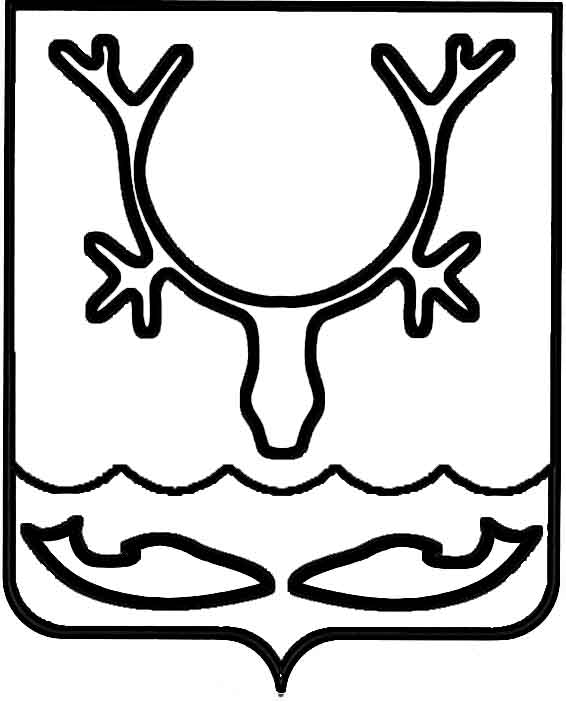 Администрация МО "Городской округ "Город Нарьян-Мар"ПОСТАНОВЛЕНИЕот “____” __________________ № ____________		г. Нарьян-МарО внесении изменений в состав конкурсной комиссии по определению победителя городского конкурса "Лучший предприниматель года"В связи с кадровыми изменениями в Администрации МО "Городской округ "Город Нарьян-Мар" Администрация МО "Городской округ "Город Нарьян-Мар"П О С Т А Н О В Л Я Е Т:Внести в состав конкурсной комиссии по определению победителя городского конкурса "Лучший предприниматель года", утвержденный постановлением Администрации МО "Городской округ "Город Нарьян-Мар"                 от 18.08.2014 № 1987 "Об организации и проведении городского конкурса "Лучший предприниматель года", следующие изменения:Вывести из состава комиссии:-	Малинчана Александра Васильевича; -	Пакулина Александра Николаевича.1.2.	Ввести в состав комиссии:-	Елисеева Александра Николаевича, начальника правового управления Администрации МО "Городской округ "Город Нарьян-Мар";-	Захарову Марину Анатольевну, начальника Управления финансов Администрации МО "Городской округ "Город Нарьян-Мар".2.	Настоящее постановление вступает в силу с момента его подписания и подлежит официальному опубликованию.0311.20151263Глава МО "Городской округ "Город Нарьян-Мар" Т.В.Федорова